RAPPORT DE MISSION CONFIDENTIEL :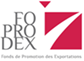 Participation aux appels d’offres lancés sur le marché internationalINDIQUEZ LA PRESTATION DES TRAVAUX OU DES SERVICES OBJET DE L’APPEL D’OFFRE :INDIQUEZ LES FAIBLESSES EVENTUELLES ET LES POINTS FORTS DE VOTRE OFFRE :RESULTATS IMMEDIATS/ ATTENDUS ET ESTIMATION EVOLUTION CHIFFRE D’AFFAIRES EXPORT EN % :PROCHAINES ETAPES A REALISER :NB : Les formulaires remplies à la main et ne comportant pas les données demandés ne seront pas acceptés.NOM ET PRENOM DU RESPONSABLE                             CACHET                                 SIGNATUREREFERENCE DU DOSSIER :RAISON SOCIALE DE L’ENTREPRISE :NOM DU (DES) DELEGUE(S) :FONCTION DES DELEGUES DANS L’ENTREPRISE:PERIODE DE LA  MISSION :PAYS / VILLE :NOM ORGANISME EMETTEUR :N°AOI :